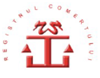 MINISTERUL JUSTIŢIEIOFICIUL NAŢIONAL AL REGISTRULUI COMERŢULUIBucureşti, Bd. Unirii nr. 74, Bl. J3b, tronson II+III, sector 3; Telefon: +40 21 316.08.04, 316.08.10; Fax: +40 21 316.08.03; Cod poştal: 030837Website: www.onrc.ro; E-mail: onrc@onrc.ro; Cod identificare Fiscală: 14942091OPERAŢIUNI ÎN REGISTRUL CENTRAL AL COMERŢULUISINTEZĂ STATISTICĂA DATELOR DIN REGISTRUL CENTRAL AL COMERŢULUI-la 30 Iunie 2013 -- Numărul 259 -MINISTERUL JUSTIŢIEIOFICIUL NAŢIONAL AL REGISTRULUI COMERŢULUIOperaţiunile de înmatriculare a comercianţilor, de menţiuni şi radieri se efectuează în temeiul Legii nr.26/1990, republicată, Legii nr 31/1990.Operaţiunile de înmatriculare a comercianţilor, de menţiuni şi radieri se efectuează în temeiul Legii nr.26/1990, republicată, Legii nr 31/1990.Operaţiunile de înmatriculare a comercianţilor, de menţiuni şi radieri se efectuează în temeiul Legii nr.26/1990, republicată, Legii nr 31/1990.Prezenta lucrare reflectă evoluţia operaţiunilor la Oficiul Registrului Comerţului de pe lângă Tribunalul Bucureşti şi la Oficiile Registrului Comerţului de pe lângă tribunalele judeţene.Prezenta lucrare reflectă evoluţia operaţiunilor la Oficiul Registrului Comerţului de pe lângă Tribunalul Bucureşti şi la Oficiile Registrului Comerţului de pe lângă tribunalele judeţene.Prezenta lucrare reflectă evoluţia operaţiunilor la Oficiul Registrului Comerţului de pe lângă Tribunalul Bucureşti şi la Oficiile Registrului Comerţului de pe lângă tribunalele judeţene.Prezenta lucrare reflectă evoluţia operaţiunilor la Oficiul Registrului Comerţului de pe lângă Tribunalul Bucureşti şi la Oficiile Registrului Comerţului de pe lângă tribunalele judeţene.Informaţiile din Registrul Central al Comerţului se referă la operaţiunile pentru care legea prevede obligaţia de a fi înregistrate în registrele comerţului ţinute de cele 42 de oficii ale registrului comerţului de pe lângă tribunale.Informaţiile din Registrul Central al Comerţului se referă la operaţiunile pentru care legea prevede obligaţia de a fi înregistrate în registrele comerţului ţinute de cele 42 de oficii ale registrului comerţului de pe lângă tribunale.Informaţiile din Registrul Central al Comerţului se referă la operaţiunile pentru care legea prevede obligaţia de a fi înregistrate în registrele comerţului ţinute de cele 42 de oficii ale registrului comerţului de pe lângă tribunale.Informaţiile din Registrul Central al Comerţului se referă la operaţiunile pentru care legea prevede obligaţia de a fi înregistrate în registrele comerţului ţinute de cele 42 de oficii ale registrului comerţului de pe lângă tribunale.CUPRINS1.Precizări	42.1. Date pentru perioada Decembrie 1990 - Iunie 2013	6Tabel nr. 1 - Operaţiuni efectuate pe categorii, în registrele comerţului, în perioada Decembrie 1990 - Iunie 2013, pe total ţară şi judeţe, - ponderi ale judeţelor în totalul pe ţară -	6Tabel nr. 2 - Operaţiuni efectuate pe categorii, în registrele comerţului, în perioada Decembrie 1990 - Iunie 2013, pe total ţară şi judeţe, - ponderi ale categoriilor de operaţiuni în totalul fiecărui judeţ -	7Tabel nr. 3 - Numărul şi structura pe ani a înmatriculărilor la registrele comerţului, în perioada Decembrie 1990 - Iunie 2013	8Grafic nr. 1 - Numărul şi structura pe ani a înmatriculărilor la registrele comerţului, în perioada Decembrie 1990 - Iunie 2013	8Tabel nr. 4 - Numărul de înmatriculări la registrele comerţului, pe judeţe şi surse de provenienţă a capitalului, în perioada Decembrie 1990 - Iunie 2013	9Tabel nr. 5 - Numărul înmatriculărilor la registrele comerţului, pe judeţe şi categorii de comercianţi, în perioada Decembrie 1990 - Iunie 2013	102.2. Date pentru luna Iunie 2013	11Tabel nr. 6 - Operaţiuni efectuate în registrele comerţului, pe judeţe şi categorii, în luna Iunie 2013	11Tabel nr. 7 - Numărul de înmatriculări la registrele comerţului, pe judeţe şi categorii de comercianţi, în luna Iunie 2013	12Tabel nr. 8 - Numărul de înmatriculări la registrele comerţului, pe judeţe şi surse de provenienţă a capitalului, în luna Iunie 2013	13Tabel nr. 9 - Numărul de înmatriculări la registrele comerţului, pe domenii de activitate* şi categorii de comercianţi, în luna Iunie 2013	14Tabel nr. 10 - Numărul societăţilor comerciale înmatriculate şi valoarea capitalului social subscris, pe judeţe, în luna Iunie 2013	16Tabel nr. 11 - Numărul societăţilor comerciale înmatriculate şi valoarea capitalului social subscris, pe forme juridice, în luna Iunie 2013	17Grafic nr. 2 - Valoarea medie a capitalului social subscris pe societate comercială în luna Iunie 2013 - milioane lei -	17PrecizăriOficiul Registrului Comerţului este constituit în temeiul Legii nr. 26/1990, republicată cu modificarile si completarile ulterioare, funcţionează ca instituţie din decembrie 1990 şi este structurat pe două niveluri: 	nivel naţional reprezentat de Oficiul Naţional al Registrului Comerţului organizat în subordinea Ministerului Justiţiei.nivel local reprezentat de cele 42 de oficii ale registrului comerţului de pe lângă tribunale, organizate în subordinea Oficiului Naţional al Registrului Comerţului.Categoriile de persoane care au obligaţia înscrierii în registrul comerţului sunt:persoanele fizice: persoanele fizice autorizate, întreprinderile individuale şi întreprinderile familiale care exercită în mod obişnuit acte de comerţ ;persoanele juridice reprezentate de: societăţile comerciale, societăţile şi companiile naţionale, institutele naţionale de cercetare-dezvoltare, regiile autonome, societăţile cooperative, cooperativele agricole, organizaţiile cooperatiste, grupurile de interes economic, grupurile europene de interes economic, societăţile europene, societăţile cooperative europene, filialele societăţilor comerciale având regimul juridic de înfiinţare, funcţionare şi înmatriculare al formei juridice de societate comercială în care s-au constituit.Termeni utilizaţi în grafice şi tabeleNumăr societăţi comerciale, funcţie de tabel, reprezintă: numărul de societăţi comerciale constituite în perioada de referinţă, numărul de societăţi comerciale radiate din registrul comerţului. Sunt incluse următoarele forme de organizare: societăţile cu răspundere limitată, societăţile pe acţiuni, societăţile în comandită pe acţiuni, societăţile în comandită simplă, societăţile în nume colectiv şi filialele acestora.Valoarea capitalului social subscris:total, exprimat în moneda naţională: valoarea capitalului social obţinută prin însumarea valorilor subscrise (în numerar şi în natură) în moneda naţională (lei).Regiuni de dezvoltare economică:Nord-Est: Suceava, Botoşani, Neamţ, Iaşi, Bacău, Vaslui.Sud-Est: Vrancea, Galaţi, Buzău, Brăila, Tulcea, Constanţa.Sud-Muntenia: Argeş, Dâmboviţa, Prahova, Teleorman, Giurgiu, Călăraşi,Ialomiţa.Sud-Vest Oltenia: Gorj, Vâlcea, Dolj, Mehedinţi, Olt.Vest: Arad, Caraş-Severin, Hunedoara, Timiş.Nord-Vest: Bihor, Bistriţa, Cluj, Satu Mare, Sălaj, Maramureş.Centru: Alba, Braşov, Covasna, Harghita, Mureş, Sibiu.Bucureşti-Ilfov: Bucureşti, Ilfov.Codul CAEN – Clasificarea Activităţilor din Economia Naţională aprobată prin HG nr 656/1997, modificată prin Ordinele Preşedintelui Institutului Naţional de Statistică nr. 601/2002, şi nr. 337/2007, este compatibilă cu clasificarea folosită pe plan internaţional în raportările statistice şi documentele oficiale. Activităţile sunt clasificate după principiul omogenităţii, pe secţiuni, diviziuni, grupe şi clase.Abrevieri utilizatePF – Persoane fizice; în această categorie sunt incluse următoarele forme de organizare: persoanele fizice şi asociaţiile familiale înregistrate până la data de 25.04.2008, persoanele fizice autorizate, întreprinderile individuale şi întreprinderile familiale.SNC – Societate în nume colectivSCS – Societate în comandită simplăSCA – Societate în comandită pe acţiuniSA – Societate pe acţiuniSRL – Societate cu răspundere limitatăRA – Regie autonomăSC – Societate cooperativăAPJ – Alte persoane juridice, care au obligaţia înregistrării în registrul comerţului: institutele naţionale de cercetare-dezvoltare, grupurile de interes economic, grupurile europene de interes economic, societăţile europene, societăţile cooperative europene, cooperativele agricole, organizaţiile cooperatiste.Surse de informaţiiSistemul informatic unitar al registrului comerţului este proiectat de Oficiul Naţional al Registrului Comerţului, în conformitate cu prevederile actelor normative în vigoare cu incidenţă în domeniu. Sursa de informaţii o constituie registrele comerţului, organizate în sistem computerizat, ţinute de oficiile registrului comerţului de pe lângă tribunal.2.1. Date pentru perioada Decembrie 1990 - Iunie 2013Tabel nr. 1Operaţiuni efectuate pe categorii, în registrele comerţului,în perioada Decembrie 1990 - Iunie 2013, pe total ţară şi judeţe,- ponderi ale judeţelor în totalul pe ţară - JudeţulTotal operaţiuni efectuateTotal operaţiuni efectuatedin care:din care:din care:din care:din care:din care:JudeţulTotal operaţiuni efectuateTotal operaţiuni efectuateÎnmatriculăriÎnmatriculăriMenţiuniMenţiuniRadieriRadieriJudeţulNr.%Nr.%Nr.%Nr.%012345678Total ROMÂNIA16.414.642100,002.416.993100,0013.003.471100,00994.178100,00ALBA247.8581,5143.6941,81189.5601,4614.6041,47ARAD386.5242,3558.0412,40302.9972,3325.4862,56ARGES400.0082,4462.6652,59316.2202,4321.1232,12BACAU377.6032,3059.5322,46290.8152,2427.2562,74BIHOR497.9113,0376.9253,18393.1323,0227.8542,80BISTRITA-NASAUD204.5331,2533.7271,40157.6941,2113.1121,32BOTOSANI154.4180,9430.1821,25111.0790,8513.1571,32BRASOV625.8563,8173.5093,04524.2844,0328.0632,82BRAILA245.8191,5033.7461,40200.3711,5411.7021,18BUZAU282.0371,7242.7371,77219.7451,6919.5551,97CARAS-SEVERIN185.2191,1329.3631,21142.3651,0913.4911,36CALARASI148.5320,9024.0511,00113.9590,8810.5221,06CLUJ721.5804,40111.8114,63570.4154,3939.3543,96CONSTANTA710.7584,3397.7034,04569.7764,3843.2794,35COVASNA139.4090,8520.3010,84110.3450,858.7630,88DAMBOVITA236.0731,4445.6551,89168.2561,2922.1622,23DOLJ448.7922,7366.2842,74355.7742,7426.7342,69GALATI420.1642,5656.9062,35337.6782,6025.5802,57GIURGIU131.8090,8020.6980,86102.5180,798.5930,86GORJ246.8111,5030.0811,24204.8701,5811.8601,19HARGHITA239.5221,4637.0041,53189.4361,4613.0821,32HUNEDOARA327.6222,0049.3332,04256.9411,9821.3482,15IALOMITA148.1310,9022.1150,91114.8260,8811.1901,13IASI555.2013,3882.1813,40440.9473,3932.0733,23MARAMURES348.5672,1261.1372,53261.1092,0126.3212,65MEHEDINTI166.3321,0128.8121,19125.5910,9711.9291,20MURES444.6942,7158.7442,43360.2162,7725.7342,59NEAMT339.5722,0749.9572,07266.5252,0523.0902,32OLT193.5021,1834.2571,42145.1891,1214.0561,41PRAHOVA549.6783,3579.4413,29435.7953,3534.4423,46SALAJ149.8950,9125.0531,04114.0380,8810.8041,09SATU MARE256.9921,5741.0881,70196.7861,5119.1181,92SIBIU358.7132,1947.3021,96291.7512,2419.6601,98SUCEAVA381.7382,3359.0192,44293.1672,2529.5522,97TELEORMAN172.8621,0528.5331,18133.8101,0310.5191,06TIMIS556.6463,3986.3583,57439.6143,3830.6743,09TULCEA190.4011,1624.5231,01154.6591,1911.2191,13VASLUI199.0651,2129.5741,22154.4651,1915.0261,51VALCEA251.7641,5338.6361,60194.7561,5018.3721,85VRANCEA200.0951,2230.1311,25159.3631,2310.6011,07MUN. BUCURESTI3.273.86919,94435.07818,002.660.17320,46178.61817,97ILFOV298.0671,8251.1062,11232.4611,7914.5001,46*** Sub 0,01%Tabel nr. 2Operaţiuni efectuate pe categorii, în registrele comerţului,în perioada Decembrie 1990 - Iunie 2013, pe total ţară şi judeţe,- ponderi ale categoriilor de operaţiuni în totalul fiecărui judeţ - JudeţulTotal operaţiuni efectuateTotal operaţiuni efectuatedin care:din care:din care:din care:din care:din care:JudeţulTotal operaţiuni efectuateTotal operaţiuni efectuateÎnmatriculăriÎnmatriculăriMenţiuniMenţiuniRadieriRadieriJudeţulNr.%Nr.%Nr.%Nr.%012345678Total ROMÂNIA16.414.642100,002.416.99314,7213.003.47179,22994.1786,06ALBA247.858100,0043.69417,63189.56076,4814.6045,89ARAD386.524100,0058.04115,02302.99778,3925.4866,59ARGES400.008100,0062.66515,67316.22079,0521.1235,28BACAU377.603100,0059.53215,77290.81577,0227.2567,22BIHOR497.911100,0076.92515,45393.13278,9627.8545,59BISTRITA-NASAUD204.533100,0033.72716,49157.69477,1013.1126,41BOTOSANI154.418100,0030.18219,55111.07971,9313.1578,52BRASOV625.856100,0073.50911,75524.28483,7728.0634,48BRAILA245.819100,0033.74613,73200.37181,5111.7024,76BUZAU282.037100,0042.73715,15219.74577,9119.5556,93CARAS-SEVERIN185.219100,0029.36315,85142.36576,8613.4917,28CALARASI148.532100,0024.05116,19113.95976,7210.5227,08CLUJ721.580100,00111.81115,50570.41579,0539.3545,45CONSTANTA710.758100,0097.70313,75569.77680,1643.2796,09COVASNA139.409100,0020.30114,56110.34579,158.7636,29DAMBOVITA236.073100,0045.65519,34168.25671,2722.1629,39DOLJ448.792100,0066.28414,77355.77479,2726.7345,96GALATI420.164100,0056.90613,54337.67880,3725.5806,09GIURGIU131.809100,0020.69815,70102.51877,788.5936,52GORJ246.811100,0030.08112,19204.87083,0111.8604,81HARGHITA239.522100,0037.00415,45189.43679,0913.0825,46HUNEDOARA327.622100,0049.33315,06256.94178,4321.3486,52IALOMITA148.131100,0022.11514,93114.82677,5211.1907,55IASI555.201100,0082.18114,80440.94779,4232.0735,78MARAMURES348.567100,0061.13717,54261.10974,9126.3217,55MEHEDINTI166.332100,0028.81217,32125.59175,5111.9297,17MURES444.694100,0058.74413,21360.21681,0025.7345,79NEAMT339.572100,0049.95714,71266.52578,4923.0906,80OLT193.502100,0034.25717,70145.18975,0314.0567,26PRAHOVA549.678100,0079.44114,45435.79579,2834.4426,27SALAJ149.895100,0025.05316,71114.03876,0810.8047,21SATU MARE256.992100,0041.08815,99196.78676,5719.1187,44SIBIU358.713100,0047.30213,19291.75181,3319.6605,48SUCEAVA381.738100,0059.01915,46293.16776,8029.5527,74TELEORMAN172.862100,0028.53316,51133.81077,4110.5196,09TIMIS556.646100,0086.35815,51439.61478,9830.6745,51TULCEA190.401100,0024.52312,88154.65981,2311.2195,89VASLUI199.065100,0029.57414,86154.46577,6015.0267,55VALCEA251.764100,0038.63615,35194.75677,3618.3727,30VRANCEA200.095100,0030.13115,06159.36379,6410.6015,30MUN. BUCURESTI3.273.869100,00435.07813,292.660.17381,25178.6185,46ILFOV298.067100,0051.10617,15232.46177,9914.5004,86*** Sub 0,01%Tabel nr. 3Numărul şi structura pe ani a înmatriculărilor la registrele comerţului,în perioada Decembrie 1990 - Iunie 2013Perioada (anul, luna)Număr înmatriculări.Nr.StructuraStructuraPerioada (anul, luna)Număr înmatriculări.Nr.%%0123Total la 30 Iunie 2013, din care:2.416.993100,00Perioada 1990-20031.119.10046,30Anul 2004144.2845,97Anul 2005159.4646,60Anul 2006135.3715,60Anul 2007144.7285,99Anul 2008144.1775,97Anul 2009116.0244,80Anul 2010123.1485,10Anul 2011133.1905,51Anul 2012125.6035,20Anul 2013, din care:71.9042,97100,00-Ianuarie9.07612,62-Februarie10.41814,49-Martie10.54114,66-Aprilie12.71717,69-Mai9.94013,82-Iunie19.21226,72Notă: Coloana 2 reprezintă structura anuală a înmatriculărilor; coloana 3 reprezintă structura pe luni în anul current.*** Sub 0,01%Grafic nr. 1Numărul şi structura pe ani a înmatriculărilor la registrele comerţului, în perioada Decembrie 1990 - Iunie 2013Structura anuală a înmatriculărilorStructura înmatriculărilor, pe luni, în anul curent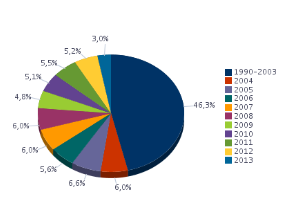 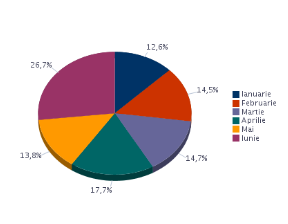 Tabel nr. 4Numărul de înmatriculări la registrele comerţului, pe judeţe şisurse de provenienţă a capitalului,în perioada Decembrie 1990 - Iunie 2013JudeţulTotalTotaldin care:din care:din care:din care:din care:din care:din care:Ierarhia în funcţie de: *JudeţulTotalTotalCapital privatCapital privatCapital privatCapital privatCapital majoritar de statCapital majoritar de statCapital mixt (stat+privat)Ierarhia în funcţie de: *JudeţulTotalTotaldin care:din care:din care:din care:din care:din care:Capital mixt (stat+privat)Ierarhia în funcţie de: *JudeţulTotalTotalPFSocietăţi comercialeSCAPJRASocietăţi comercialeSocietăţi comercialeIerarhia în funcţie de: *JudeţulNr.%Nr.Nr.Nr.Nr.Nr.Nr.Nr.Ierarhia în funcţie de: *012345678910Total ROMÂNIA2.416.993100,00783.2941.613.0652.1865.9721.3942.5118.571XALBA43.6941,8120.79922.45739152383917022ARAD58.0412,4023.97433.42464174304133415ARGES62.6652,5923.34238.86950179314315110BACAU59.5322,4623.23435.662170162354622312BIHOR76.9253,1825.79350.4906716040633127BISTRITA-NASAUD33.7271,4016.01017.38054109293610929BOTOSANI30.1821,2516.02713.576422192117811930BRASOV73.5093,0420.21352.7936414150841648BRAILA33.7461,4011.65621.70047102304616528BUZAU42.7371,7714.70027.63246155284313323CARAS-SEVERIN29.3631,2111.82017.14342116386613834CALARASI24.0511,008.81114.9252310318789339CLUJ111.8114,6334.68176.5257117452472612CONSTANTA97.7034,0423.68173.05410322051565383COVASNA20.3010,848.76411.2584272243210942DAMBOVITA45.6551,8923.18222.03933143307615221DOLJ66.2842,7419.76545.9954217540632049GALATI56.9062,3516.22040.28336140305414316GIURGIU20.6980,865.81214.54017852310911241GORJ30.0811,2410.88318.75527186517910032HARGHITA37.0041,5317.92718.6276499243223126HUNEDOARA49.3332,0416.68632.10037864210228019IALOMITA22.1150,919.25812.594278515478940IASI82.1813,4030.67250.78010417234743455MARAMURES61.1372,5328.17132.58647131384112311MEHEDINTI28.8121,1913.02115.535209119289835MURES58.7442,4324.53233.74170162303917014NEAMT49.9572,0720.87928.61767169303016518OLT34.2571,4215.14218.69327170267512427PRAHOVA79.4413,2928.71050.0796719151772666SALAJ25.0531,0411.76713.0204211519286237SATU MARE41.0881,7016.24424.49543108214313424SIBIU47.3021,9615.74331.091401233511215820SUCEAVA59.0192,4429.92728.48075225316122013TELEORMAN28.5331,1811.81016.27233171214817836TIMIS86.3583,5719.56566.0987016138753514TULCEA24.5231,0110.09414.0503767194421238VASLUI29.5741,2215.59413.63425120164713833VALCEA38.6361,6017.67220.51176178424411325VRANCEA30.1311,2511.68618.13135118172911531MUN. BUCURESTI435.07818,0050.464383.028701601161291.1111ILFOV51.1062,118.36342.40331103212715817*) numărul total al comercianţilor (col 1)*** Sub 0,01%Tabel nr. 5Numărul înmatriculărilor la registrele comerţului,pe judeţe şi categorii de comercianţi,în perioada Decembrie 1990 - Iunie 2013JudeţulTotalTotaldin care:din care:din care:din care:din care:din care:din care:din care:JudeţulTotalTotalPFRASCAPJJudeţulTotalTotalPFSNCSCSSRLSARASCAPJJudeţulNr.%Nr.Nr.Nr.Nr.Nr.Nr.Nr.Nr.012345678910Total ROMÂNIA2.416.993100,00783.29432.6881.6361.555.28134.5421.3942.1865.972ALBA43.6941,8120.7998901121.1875783839152ARAD58.0412,4023.974551432.9967343064174ARGES62.6652,5923.3421071538.0918503150179BACAU59.5322,4623.2341.299433.86176735170162BIHOR76.9253,1825.7931274849.7469444067160BISTRITA-NASAUD33.7271,4016.0101462616.9174362954109BOTOSANI30.1821,2516.027468112.9394652142219BRASOV73.5093,0420.2132392251.8639175064141BRAILA33.7461,4011.6563761320.9715513047102BUZAU42.7371,7714.7003.7474623.4136022846155CARAS-SEVERIN29.3631,2111.820118916.7424783842116CALARASI24.0511,008.811609314.1153691823103CLUJ111.8114,6334.6812.1122173.3041.3965271174CONSTANTA97.7034,0423.6813112371.7561.55851103220COVASNA20.3010,848.764148410.931316244272DAMBOVITA45.6551,8923.18260821.6905093033143DOLJ66.2842,7419.7651.560843.7559394042175GALATI56.9062,3516.2201.574638.0228783036140GIURGIU20.6980,865.81235814.376342231785GORJ30.0811,2410.88329118.3915135127186HARGHITA37.0041,5317.92762818.314506246499HUNEDOARA49.3332,0416.6861.1669830.506712423786IALOMITA22.1150,919.2582691212.094355152785IASI82.1813,4030.67250811249.5191.06034104172MARAMURES61.1372,5328.1711.9282330.1766233847131MEHEDINTI28.8121,1913.021427314.884347192091MURES58.7442,4324.532373433.1806993070162NEAMT49.9572,0720.8793.2933024.8016883067169OLT34.2571,4215.1421.611116.7715092627170PRAHOVA79.4413,2928.7103.1221546.3329535167191SALAJ25.0531,0411.767600412.2043021942115SATU MARE41.0881,7016.2442831023.8934862143108SIBIU47.3021,9615.7437785029.8406933540123SUCEAVA59.0192,4429.927438827.7076083175225TELEORMAN28.5331,1811.81027239915.3904372133171TIMIS86.3583,5719.5656173564.5631.3093870161TULCEA24.5231,0110.0941.36411412.341487193767VASLUI29.5741,2215.594901313.2884281625120VALCEA38.6361,6017.672364619.7835154276178VRANCEA30.1311,2511.6863571017.4374711735118MUN. BUCURESTI435.07818,0050.4641.041325375.4097.49311670160ILFOV51.1062,118.363513541.78371921311032.2. Date pentru luna Iunie 2013Tabel nr. 6Operaţiuni efectuate în registrele comerţului,pe judeţe şi categorii,în luna Iunie 2013JudeţulTotal operaţiuni efectuateTotal operaţiuni efectuatedin care:din care:din care:din care:din care:din care:JudeţulTotal operaţiuni efectuateTotal operaţiuni efectuateÎnmatriculăriÎnmatriculăriMenţiuniMenţiuniRadieriRadieriJudeţulNr.%Nr.%Nr.%Nr.%012345678Total ROMÂNIA66.698100,0019.21228,8041.38762,056.0999,14ALBA1.680100,001.09064,8844826,671428,45ARAD1.290100,0025419,6990169,8413510,47ARGES1.693100,0061536,3395256,231267,44BACAU1.349100,0044833,2170952,5619214,23BIHOR2.509100,001.03541,251.22448,782509,96BISTRITA-NASAUD1.719100,001.10564,2854731,82673,90BOTOSANI1.149100,0074064,4033028,72796,88BRASOV1.938100,0036618,891.37370,8519910,27BRAILA769100,0018023,4149564,379412,22BUZAU918100,0022124,0756661,6613114,27CARAS-SEVERIN803100,0037046,0837446,58597,35CALARASI481100,009619,9633569,655010,40CLUJ2.559100,0080231,341.51259,092459,57CONSTANTA2.875100,0042214,682.13674,3031711,03COVASNA431100,006615,3128967,057617,63DAMBOVITA937100,0039542,1646049,09828,75DOLJ2.395100,0066127,601.50963,012259,39GALATI1.571100,0021313,561.17975,0517911,39GIURGIU525100,0013325,3336469,33285,33GORJ1.453100,0083957,7455338,06614,20HARGHITA773100,0030038,8137748,779612,42HUNEDOARA1.332100,0038528,9079059,3115711,79IALOMITA368100,007319,8425168,214411,96IASI2.527100,0054421,531.66765,9731612,50MARAMURES1.507100,0083755,5459339,35775,11MEHEDINTI1.173100,0028824,5581469,39716,05MURES1.326100,0027520,7492269,531299,73NEAMT1.191100,0033728,3077064,65847,05OLT1.005100,0054954,6337737,51797,86PRAHOVA1.580100,0029718,801.14172,221428,99SALAJ806100,0040650,3734242,43587,20SATU MARE959100,0035136,6049151,2011712,20SIBIU1.244100,0021417,2085368,5717714,23SUCEAVA1.434100,0063744,4267547,071228,51TELEORMAN824100,0045054,6132339,20516,19TIMIS2.592100,0036614,121.99576,972318,91TULCEA570100,0015627,3737064,91447,72VASLUI644100,0030647,5229846,27406,21VALCEA1.110100,0037233,5163957,57998,92VRANCEA775100,0022228,6545758,979612,39MUN. BUCURESTI11.922100,001.49812,579.42879,089968,35ILFOV1.992100,0029814,961.55878,211366,83*** Sub 0,01%Tabel nr. 7Numărul de înmatriculări la registrele comerţului,pe judeţe şi categorii de comercianţi,în luna Iunie 2013JudeţulTotalTotaldin care:din care:din care:din care:din care:din care:din care:din care:JudeţulTotalTotalPFRASCAPJJudeţulTotalTotalPFSNCSCSSRLSARASCAPJJudeţulNr.%Nr.Nr.Nr.Nr.Nr.Nr.Nr.Nr.012345678910Total ROMÂNIA19.212100,0014.674004.51670123ALBA1.0905,671.03654ARAD2541,3215995ARGES6153,20491124BACAU4482,3337276BIHOR1.0355,39898137BISTRITA-NASAUD1.1055,751.05748BOTOSANI7403,857211711BRASOV3661,912501151BRAILA1800,94115605BUZAU2211,1515368CARAS-SEVERIN3701,9331753CALARASI960,506234CLUJ8024,17528274CONSTANTA4222,202112101COVASNA660,345313DAMBOVITA3952,0632867DOLJ6613,445191402GALATI2131,11103110GIURGIU1330,697954GORJ8394,3779247HARGHITA3001,5627228HUNEDOARA3852,00290932IALOMITA730,384330IASI5442,834071352MARAMURES8374,367617411MEHEDINTI2881,5026820MURES2751,4318095NEAMT3371,75280561OLT5492,8649950PRAHOVA2971,55164133SALAJ4062,1137432SATU MARE3511,8329853SIBIU2141,1115262SUCEAVA6373,3256473TELEORMAN4502,3440248TIMIS3661,91147219TULCEA1560,8110353VASLUI3061,5927135VALCEA3721,9431854VRANCEA2221,1617844MUN. BUCURESTI1.4987,803811.11322ILFOV2981,5578220Tabel nr. 8Numărul de înmatriculări la registrele comerţului,pe judeţe şi surse de provenienţă a capitalului,în luna Iunie 2013JudeţulTotalTotaldin care:din care:din care:din care:din care:din care:din care:Ierarhia în funcţie de: *JudeţulTotalTotalCapital privatCapital privatCapital privatCapital privatCapital majoritar de statCapital majoritar de statCapital mixt (stat+privat)Ierarhia în funcţie de: *JudeţulTotalTotaldin care:din care:din care:din care:din care:din care:Capital mixt (stat+privat)Ierarhia în funcţie de: *JudeţulTotalTotalPFSocietăţi comercialeSCAPJRASocietăţi comercialeSocietăţi comercialeIerarhia în funcţie de: *JudeţulNr.%Nr.Nr.Nr.Nr.Nr.Nr.Nr.Ierarhia în funcţie de: *012345678910Total ROMÂNIA19.212100,0014.6744.5121230101XALBA1.0905,671.036543ARAD2541,321599532ARGES6153,20491123111BACAU4482,333727615BIHOR1.0355,398981374BISTRITA-NASAUD1.1055,751.057482BOTOSANI7403,8572117118BRASOV3661,9125011622BRAILA1800,9411560537BUZAU2211,151536834CARAS-SEVERIN3701,933175321CALARASI960,506233140CLUJ8024,1752827317CONSTANTA4222,20211210116COVASNA660,34531342DAMBOVITA3952,063286718DOLJ6613,4451914119GALATI2131,1110311036GIURGIU1330,69795439GORJ8394,37792475HARGHITA3001,5627227127HUNEDOARA3852,00290922119IALOMITA730,38433041IASI5442,83407135213MARAMURES8374,367617516MEHEDINTI2881,502682030MURES2751,4318094131NEAMT3371,7528056125OLT5492,864995012PRAHOVA2971,5516413329SALAJ4062,113743217SATU MARE3511,832985324SIBIU2141,111526235SUCEAVA6373,325647310TELEORMAN4502,3440246214TIMIS3661,9114721922TULCEA1560,811035338VASLUI3061,592713526VALCEA3721,9431853120VRANCEA2221,161784433MUN. BUCURESTI1.4987,803811.11521ILFOV2981,557822028*) numărul total al comercianţilor (col 1)*** Sub 0,01%Tabel nr. 9Tabel nr. 9Tabel nr. 9Tabel nr. 9Tabel nr. 9Tabel nr. 9Tabel nr. 9Tabel nr. 9Tabel nr. 9Tabel nr. 9Tabel nr. 9Tabel nr. 9Numărul de înmatriculări la registrele comerţului,pe domenii de activitate* şi categorii de comercianţi,în luna Iunie 2013Numărul de înmatriculări la registrele comerţului,pe domenii de activitate* şi categorii de comercianţi,în luna Iunie 2013Numărul de înmatriculări la registrele comerţului,pe domenii de activitate* şi categorii de comercianţi,în luna Iunie 2013Numărul de înmatriculări la registrele comerţului,pe domenii de activitate* şi categorii de comercianţi,în luna Iunie 2013Numărul de înmatriculări la registrele comerţului,pe domenii de activitate* şi categorii de comercianţi,în luna Iunie 2013Numărul de înmatriculări la registrele comerţului,pe domenii de activitate* şi categorii de comercianţi,în luna Iunie 2013Numărul de înmatriculări la registrele comerţului,pe domenii de activitate* şi categorii de comercianţi,în luna Iunie 2013Numărul de înmatriculări la registrele comerţului,pe domenii de activitate* şi categorii de comercianţi,în luna Iunie 2013Numărul de înmatriculări la registrele comerţului,pe domenii de activitate* şi categorii de comercianţi,în luna Iunie 2013Numărul de înmatriculări la registrele comerţului,pe domenii de activitate* şi categorii de comercianţi,în luna Iunie 2013Numărul de înmatriculări la registrele comerţului,pe domenii de activitate* şi categorii de comercianţi,în luna Iunie 2013Numărul de înmatriculări la registrele comerţului,pe domenii de activitate* şi categorii de comercianţi,în luna Iunie 2013Diviziune CAENDomeniul de activitateTotalTotaldin care:din care:din care:din care:din care:din care:din care:din care:din care:Diviziune CAENDomeniul de activitateTotalTotalPFSocietăţi comerciale: 4.523Societăţi comerciale: 4.523Societăţi comerciale: 4.523Societăţi comerciale: 4.523RASCAPJAPJDiviziune CAENDomeniul de activitateTotalTotalPFSNCSCSSRLSARASCAPJAPJDiviziune CAENDomeniul de activitateNr.%Nr.Nr.Nr.Nr.Nr.Nr.Nr.Nr.Nr.0123456789101111Total ROMÂNIA19.212100,0014.674004.5167012331Agricultură, vanătoare şi servicii anexe11.19158,2511.124623222Silvicultură şi exploatare forestieră390,2010293Pescuitul şi acvacultura370,193345Extracţia cărbunelui superior şi inferior116Extracţia petrolului brut şi a gazelor naturale7Extracţia minereurilor metalifere8Alte activităţi extractive40,0249Activităţi de servicii anexe extracţiei30,022110Industria alimentară970,502273211Fabricarea băuturilor70,042513Fabricarea produselor textile80,044414Fabricarea articolelor de imbrăcăminte700,36244615Tăbăcirea şi finisarea pieilor; fabricarea articolelor de voiaj şi marochinărie, harnaşamentelor şi incălţămintei; prepararea şi vopsirea blănurilor120,0621016Prelucrarea lemnului, fabricarea produselor din lemn şi plută, cu excepţia mobilei; fabricarea articolelor din paie şi din alte materiale vegetale impletite620,32214117Fabricarea hârtiei şi a produselor din hârtie120,061218Tipărire şi reproducerea pe suporţi a inregistrărilor250,1312419Fabricarea produselor de cocserie şi a produselor obţinute din prelucrarea ţiţeiului1120Fabricarea substanţelor şi a produselor chimice110,065621Fabricarea produselor farmaceutice de bază şi a preparatelor farmaceutice50,03522Fabricarea produselor din cauciuc şi mase plastice190,1061323Fabricarea altor produse din minerale nemetalice210,1181324Industria metalurgică60,0323125Industria construcţiilor metalice şi a produselor din metal, exclusiv maşini, utilaje şi instalaţii590,31213826Fabricarea calculatoarelor şi a produselor electronice şi optice20,01227Fabricarea echipamentelor electrice50,03528Fabricarea de maşini, utilaje şi echipamente n.c.a.50,034129Fabricarea autovehiculelor de transport rutier, a remorcilor şi semiremorcilor50,03530Fabricarea altor mijloace de transport80,041731Fabricarea de mobilă260,1462032Alte activităţi industriale n.c.a.330,17171633Repararea, intreţinerea şi instalarea maşinilor şi echipamentelor330,17211235Producţia şi furnizarea de energie electrică şi termică, gaze, apă caldă şi aer condiţionat410,21139136Captarea, tratarea şi distribuţia apei20,01237Colectarea şi epurarea apelor uzate20,011138Colectarea, tratarea şi eliminarea deşeurilor; activităţi de recuperare a materialelor reciclabile400,2193139Activităţi şi servicii de decontaminare1141Construcţii de clădiri3962,06102293142Lucrări de geniu civil460,24342143Lucrări speciale de construcţii2921,52157134145Comerţ cu ridicata şi cu amănuntul, intreţinerea şi repararea autovehiculelor şi motocicletelor2271,1868158146Comerţ cu ridicata cu excepţia comerţului cu autovehicule şi motociclete6933,611585341147Comerţ cu amănuntul, cu excepţia autovehiculelor şi motocicletelor1.6858,7791477149Transporturi terestre şi transporturi prin conducte3892,029729250Transporturi pe apă51Transporturi aeriene52Depozitare şi activităţi auxiliare pentru transporturi330,1733053Activităţi de poştă şi de curier240,1242055Hoteluri şi alte facilităţi de cazare1720,9014130156Restaurante şi alte activităţi de servicii de alimentaţie3791,97110268158Activităţi de editare210,1141759Activităţi de producţie cinematografică, video şi de programe de televiziune; inregistrări audio şi activităţi de editare muzicală190,1051460Activităţi de difuzare şi transmitere de programe30,02361Telecomunicaţii350,1853062Activităţi de servicii in tehnologia informaţiei2951,541999663Activităţi de servicii informatice600,31204064Intermedieri financiare, cu excepţia activităţilor de asigurări şi ale fondurilor de pensii210,1120165Activităţi de asigurări, reasigurări şi ale fondurilor de pensii (cu excepţia celor din sistemul public de asigurări sociale)66Activităţi auxiliare pentru intermedieri financiare, activităţi de asigurare şi fonduri de pensii940,49385668Tranzacţii imobiliare1330,695082169Activităţi juridice şi de contabilitate630,33382570Activităţi ale direcţiilor (centralelor), birourilor administrative centralizate; activităţi de management şi de consultanţă în management3811,9820417771Activităţi de arhitectură şi inginerie; activităţi de testări şi analiză tehnică2081,0810710172Cercetare-dezvoltare170,0941373Publicitate şi activităţi de studiere a pieţei960,50336374Alte activităţi profesionale, ştiinţifice şi tehnice1580,821065275Activităţi veterinare160,0811577Activităţi de inchiriere şi leasing320,1762678Activităţi de servicii privind forţa de muncă500,261237179Activităţi ale agenţiilor turistice şi a tur-operatorilor; alte servicii de rezervare şi asistenţă turistică350,1882780Activităţi de investigaţii şi protecţie250,1322381Activităţi de peisagistică şi servicii pentru clădiri820,43414182Activităţi de secretariat, servicii suport şi alte activităţi de servicii prestate in principal intreprinderilor2741,432007484Administraţie publică şi apărare; asigurări sociale din sistemul public20,01285Invăţămant980,51603886Activităţi referitoare la sănătatea umană1060,55248287Servicii combinate de ingrijire medicală şi asistenţă socială, cu cazare60,03688Activităţi de asistenţă socială, fără cazare40,021390Activităţi de creaţie şi interpretare artistică730,38532091Activităţi ale bibliotecilor, arhivelor, muzeelor şi alte activităţi culturale60,034292Activităţi de jocuri de noroc şi pariuri140,0721293Activităţi spotive, recreative şi distractive1720,9010071194Activităţi asociative diverse95Reparaţii de calculatoare, de articole personale şi de uz gospodăresc550,29262996Alte activităţi de servicii3291,71221107197Activităţi ale gospodăriilor private in calitate de angajator de personal casnic*)Domeniu de activitate declarat la înmatriculare conform clasificării codului CAENTabel nr. 10Numărul societăţilor comerciale înmatriculateşi valoarea capitalului social subscris, pe judeţe,în luna Iunie 2013JudeţulTotal societăţi comerciale înmatriculateTotal societăţi comerciale înmatriculateValoarea capitalului social subscrisValoarea capitalului social subscrisValoarea medie a capitalului social subscris pe societateJudeţulNr.%mii Ron%mii Ron012345Total ROMÂNIA4.523100,0011.683,91100,002,58ALBA541,1920,000,170,37ARAD952,1074,420,640,78ARGES1242,7429,100,250,23BACAU761,6828,000,240,37BIHOR1373,03220,201,881,61BISTRITA-NASAUD481,0615,800,140,33BOTOSANI180,40105,200,905,84BRASOV1162,56621,765,325,36BRAILA601,3313,610,120,23BUZAU681,5015,500,130,23CARAS-SEVERIN531,1712,460,110,24CALARASI340,758,300,070,24CLUJ2746,0663,720,550,23CONSTANTA2104,6445,760,390,22COVASNA130,292,600,020,20DAMBOVITA671,4814,780,130,22DOLJ1423,142.238,0319,1515,76GALATI1102,4322,010,190,20GIURGIU541,1911,600,100,21GORJ471,0435,100,300,75HARGHITA280,6248,200,411,72HUNEDOARA932,0664,500,550,69IALOMITA300,666,400,050,21IASI1352,98254,672,181,89MARAMURES751,66111,350,951,48MEHEDINTI200,444,400,040,22MURES952,1093,410,800,98NEAMT561,2466,010,561,18OLT501,1111,600,100,23PRAHOVA1332,9473,660,630,55SALAJ320,7156,700,491,77SATU MARE531,1715,700,130,30SIBIU621,3734,840,300,56SUCEAVA731,6169,800,600,96TELEORMAN481,0611,050,090,23TIMIS2194,8458,820,500,27TULCEA531,1710,600,090,20VASLUI350,777,010,060,20VALCEA541,1910,600,090,20VRANCEA440,9740,000,340,91MUN. BUCURESTI1.11524,656.910,2159,146,20ILFOV2204,86126,431,080,57Notă: La calculul mediei au fost excluse sucursalele datorită faptului că acestea, conform Legii nr. 31/1990, nu au personalitate juridică.*** Sub 0,01%Tabel nr. 11Numărul societăţilor comerciale înmatriculateşi valoarea capitalului social subscris, pe forme juridice,în luna Iunie 2013Forma juridicăTotal societăţi comerciale înmatriculateTotal societăţi comerciale înmatriculateValoarea capitalului social subscrisValoarea capitalului social subscrisValoarea medie a capitalului social subscris pe societateForma juridicăNr.%mii Lei%mii Lei 012345Total ROMÂNIA4.523100,0011.683,91100,002,58SA70,152.333,5019,97333,36SCS0***SNC0***SRL4.51699,859.350,4180,032,07Notă: La calculul mediei au fost excluse sucursalele datorită faptului că acestea, conform Legii nr. 31/1990, nu au personalitate juridică.*** Sub 0,01%Grafic nr. 2Valoarea medie a capitalului social subscris pe societate comercială în luna Iunie 2013 - milioane lei - 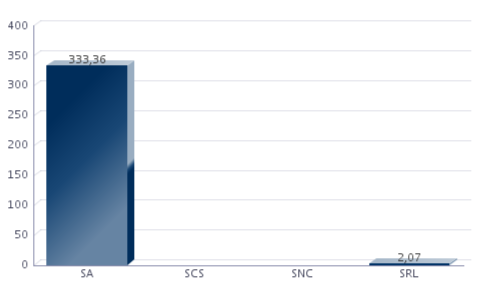 